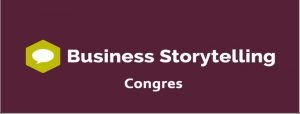 Aanmeldingsformulier Storytelling Congres 2023 
Voor groepen (>3)Leuk dat jullie samen naar het Storytelling & Storylistening Congres komen op 31 maart 2023.Wil je dit formulier volledig invullen en als PDF terugsturen naar: annet@thestoryconnection.nl?
Daarmee is jullie deelname geregeld. Je ontvangt dan ook per omgaande de factuur (Let op: één factuur voor de groep).Het speciale groepstarief bij aanmelding bedraagt € 395 per persoon (in plaats van €595). Bedragen zijn exclusief BTW (21%). Wij melden ons aan voor het Storytelling Congres op 31 maart 2023:Gaan alle deelnemers akkoord met vermelding van naam en mailadres op de deelnemerslijst? Ja/nee Vermeld het hier eventueel apart wie van de deelnemers hiermee niet akkoord gaan. De deelnemerslijst komt beschikbaar voor wie erop vermeld staat. Aanmelding via deze weg betekent automatisch akkoord met: Vervangings- en annuleringsregeling Congres 31 maart 2023:Wij bevestigen je inschrijving direct na je aanmelding. Nadat wij je betaling hebben ontvangen, ontvang je je toegangsticket. Ben je onverwacht verhinderd? Vervanging is altijd mogelijk. Degene die jou vervangt, heeft toegang op vertoon van jouw entreebewijs. Het is prettig als je ons de naam van je vervanger even meldt: annet@thestoryconnection.nl. Voor annuleringen tot 10 maart 2023 wordt € 150.—p.p. in rekening gebracht. Vanaf 10 maart is het volledige deelnamebedrag verschuldigd. Annulering is mogelijk per post naar: TheStoryConnection, Kwekerijweg 2B, 3709 JA Zeist NL.Datum:……………………………………………………………………………………Naam:…………………………………………………………………………………….Handtekening (mag digitaal): Deelnemer(s) voor- en achternaame-mailadresFunctieorganisatieVolledig adresFactuur t.a.vVolledig adresT.a.v. Kostenplaats (optioneel)